Name:_______________________						 Mr. ChiaramontePeer Education								Social Studies DepartmentAid of a Decade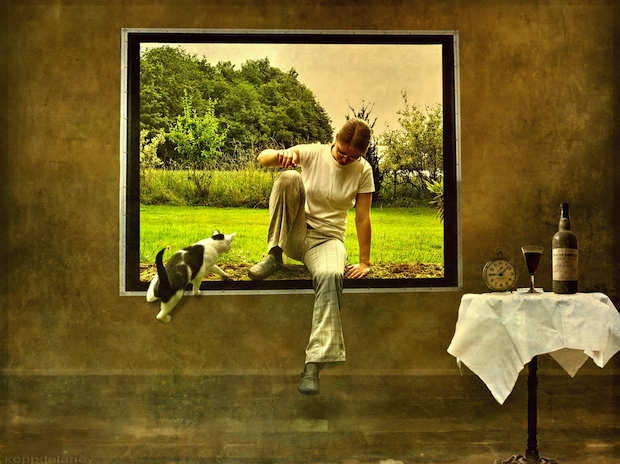 You live and you learn, but sometimes a short cut would be nice. If you could travel back in time and tap the self-you-were-ten-years-ago on the shoulder, what words of advice would you have for the wee-you, turning to greet the older, wiser you?Your response should be one page.